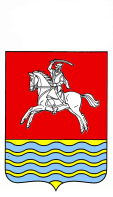 АДМИНИСТРАЦИЯ КУМЫЛЖЕНСКОГО МУНИЦИПАЛЬНОГО РАЙОНА ВОЛГОГРАДСКОЙ ОБЛАСТИПОСТАНОВЛЕНИЕОт 08.07.2020г. № 459О  предоставлении разрешения на отклонениеот предельных параметров разрешенного строительства, реконструкции объектов капитального строительства на земельном участке с кадастровым номером  34:24:070203:334,расположенном  по адресу: Волгоградская обл.,Кумылженский р-н,  ст-ца Кумылженская,ул. Октябрьская, дом 74Рассмотрев заявление Давыдова Алексея Петровича о предоставлении разрешения на отклонение от предельных параметров разрешенного строительства, реконструкции объектов капитального строительства, в части уменьшения предельно допустимого отступа от границы с северной стороны земельного участка с 3,0 м до 1,5 м и от границы с восточной (передней) стороны земельного участка с 3,0 м до 2,5 м на земельном участке, кадастровый номер 34:24:070203:334, расположенном по адресу: Волгоградская область, Кумылженский район, ст-ца Кумылженская, ул.Октябрьская, дом 74, и, руководствуясь Градостроительным кодексом Российской Федерации, Федеральным законом от 06.10.2003 № 131-ФЗ «Об общих принципах организации местного самоуправления в Российской Федерации»,   Правилами землепользования и застройки Кумылженского сельского поселения Кумылженского муниципального района Волгоградской области, утвержденными  решением Совета  Кумылженского сельского поселения от 07 июня  2012г   №-43/84-2-С  «Об утверждении Правил землепользования и застройки  Кумылженского сельского поселения Кумылженского муниципального района Волгоградской области», решением Кумылженской районной	 Думы от 19.11.2019 № 2/24-РД «Об утверждении Порядка организации и  проведения общественных обсуждений  и публичных слушаний  по проектам документов в сфере градостроительной деятельности в Кумылженском муниципальном районе Волгоградской области", на основании заключения о результатах публичных слушаний по вопросу предоставления разрешения на отклонение от предельных параметров разрешенного строительства, реконструкции объектов капитального строительства от 07.07.2020г.,постановляю:1. Предоставить разрешение на отклонение от предельных параметров разрешенного строительства, реконструкции объектов капитального строительства, в части уменьшения предельно допустимого отступа от границы с северной стороны земельного участка с 3,0 м до 1,5 м и от границы с восточной (передней) стороны земельного участка с 3,0 м до 2,5 м на земельном участке, кадастровый номер 34:24:070203:334, расположенном по адресу: Волгоградская область, Кумылженский район, ст-ца Кумылженская, ул.Октябрьская, дом 74, принадлежащем на праве собственности Давыдову Алексею Петровичу2.  Опубликовать настоящее постановление в районной газете «Победа»  в течение 15 дней с даты  его принятия, а также разместить  на сайте Кумылженского муниципального района в сети Интернет.3.  Контроль за исполнением постановления возложить на первого заместителя главы - начальника отдела ЖКХ и строительства администрации Кумылженского муниципального района   С.В. Горбова. И.о. главы Кумылженского муниципального района		С.В.ГорбовНачальник правового отделаИ.И.Якубова